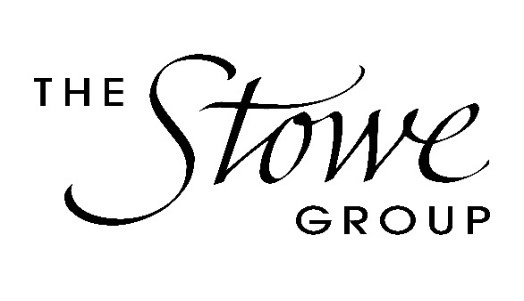 Teacher of Economics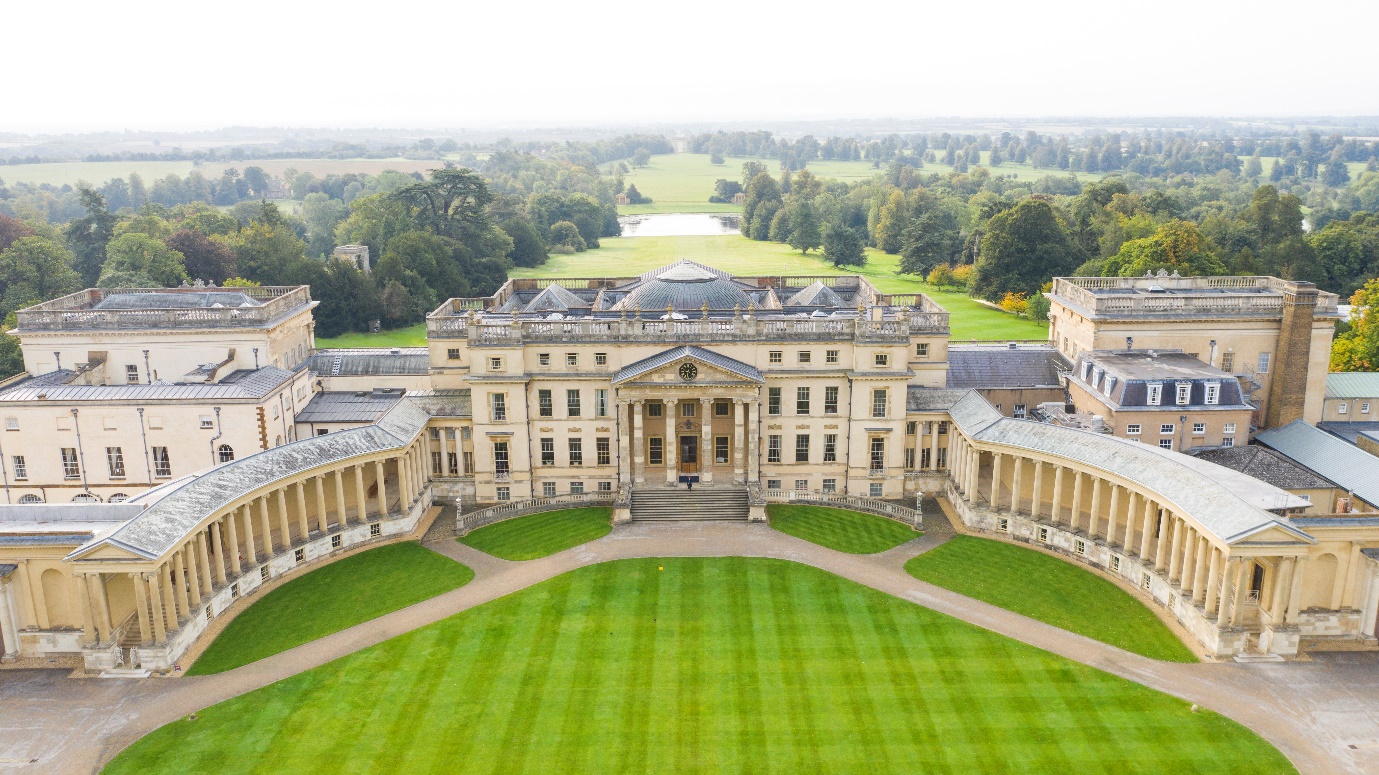 A BIT ABOUT US:Stowe School occupies Stowe House and approximately 200 acres of the Stowe estate, and is located in Stowe’s world-famous landscape gardens set in 880 acres. Stowe School is an independent co-educational boarding School with approximately 870 pupils. There are around 400 full and part-time staff with 80 staff and their families living on site. In January 2021, Winchester House and Swanbourne House Schools became part of The Stowe Group. The schools occupy sites of historical significance in Swanbourne, in the market town of Brackley and in the beautiful gardens at Stowe, where we work with The National Trust to manage the landscape gardens and open the grounds to over 200,000 visitors a year. Stowe House is also open to the public during the school holidays.WE ARE CHANGE MAKERSThe Stowe Group have a talented and committed workforce. We are committed to fostering team engagement, attracting, mentoring, developing and retaining our best teachers and non-teaching staff. We focus on employee well-being, provide opportunities for professional growth and create a culture of community and partnership. KEY TASKS/MAIN DUTIES: Teacher of EconomicsStowe seeks an enthusiastic and inspirational Teacher of Economics.Economics is a vibrant and growing department at Stowe, the successful candidate will be a dynamic classroom practitioner with the ability to teach and inspire pupils at A Level.  A willingness to contribute fully to the Department while also adding to the extra-curricular and pastoral life of a busy boarding school is essential.Salary: a very attractive and competitive package is offered plus a subject shortage allowance of £5000.00. We will look at matching your existing salary in line with experience and can offer the option of accommodation.  How to apply: Information and application forms are available from the People Department at Stowe recruitment@Stowe.co.uk  or on the school website - https://www.stowe.co.uk/careers-at-stoweClosing date: 03 July 2022Interview Date: TBCFor more details on the role or for an informal chat please contact: Adi Gupta, 01280 818405  email:agupta@stowe.co.uk or recruitment@stowe.co.ukWHAT DOES THE STOWE GROUP OFFER YOU?As part of our Stowe Group family, you can access many benefits to include:Free meals, refreshments and parkingCompetitive pension schemeDiscounted School Fees – 50% across all SchoolsAnnual Golf Membership for colleague and immediate familyUse of School facilities – gym/swimming pool for colleague and familyDeath in service benefit Wellbeing benefits including free Flu vaccination and eye tests10% discount in the School ShopLearning and development opportunitiesThe Stowe School Group is committed to safeguarding and promoting the welfare of children and expects all staff to share in this commitment.Application deadline: This post will close on the closing date stated at midnight. If we receive a large number of applications or there is a change in circumstance, we may be required to close a job before to the closing date.Contacting you: We will contact candidates through the email address supplied on their application form. Please make sure you check this regularly.Job DescriptionJob Title:              	Subject Teacher – EconomicsDepartment:        	Economics Accountable to:      	Head of Department and then Faculty Chair Responsible for:	No direct reportsPurpose of the Job:To support the Head of Department in the delivery of the highest standards of pupil learning and teaching, and of achievement.  The Stowe Group:The Stowe Group comprises Stowe, Swanbourne House and Winchester House Independent Schools, situated on sites in Buckinghamshire and Northamptonshire. Between the three schools, The Stowe Group can offer education for boys and girls from 3-18 years. Within The Group there are more than 1,400 pupils and 600 members of staff. The Schools occupy sites of historical significance in Swanbourne, in the market town of Brackley and in the beautiful landscape gardens at Stowe, where we work with The National Trust to manage the landscape gardens and open the grounds to over 200,000 visitors a year. Stowe House is open to the public during the School holidays and for guided tours during term time. The Stowe Group is committed to safeguarding and promoting the welfare of children and expects all staff to share this commitment. In 2021, The Stowe Group launched its transformational and substantive Change Makers vision.Vision & EthosWe are Change MakersOur goal is to inspire pupils and staff to be Change Makers who will shape positive futures for themselves, their families and the global community. Our World-class facilities support our educational aims and are shared with the wider community. We strive for excellence and celebrate achievement, valuing education as a journey and not a destination in the belief that all pupils can exceed their potential. Learning is learnable and everyone can improve. Our aim is to encourage personal development by creating a flourishing, vibrant, cohesive, caring and socially inclusive community which embraces pluralism, diversity and intercultural understanding. We celebrate differences by giving everyone a voice and then listening to multiple viewpoints. It is our collective responsibility to develop the cognitive, physical, emotional and spiritual well-being of everyone in our community. We are committed to the development of character with particular emphasis on tolerance, resilience, honesty, humility, courage, compassion, gratitude and service. We strive to attract and retain employees of the highest calibre. The Group’s talented and committed workforce is one of our greatest strengths. We are committed to fostering team engagement, attracting, mentoring, developing and retaining our best teachers and support staff. We focus on employee well-being, provide opportunities for professional growth and create a culture of community and partnership. Environmental stewardship and sustainability are cornerstones of The Stowe Group. Pupils and staff have a heightened awareness of their social and environmental responsibility in preserving our unique eco-system. We have developed and implemented a comprehensiveEnvironmental Stewardship Programme which confronts a variety of challenges, including climate change and environmental sustainabilityThe Economics DepartmentThe Social Sciences are a strongly established feature of the 6th Form curriculum, with very strong exam results. In the thriving and progressive Economics Department there are currently four teachers, two of whom are  Houseparents and one of whom is also the current Head of Department. Teachers either deliver both Microeconomics and Macroeconomics, or specialise in one of the two.  Next year we anticipate that there will be nine Economics sets, making it one of the largest A Level subjects in the school, with well over 100 pupils. There will also be an expectation to contribute to and support our thriving Keynes Society and Oxbridge programme.   Economics follows the AQA Specification, and has its own teaching area with a complete set of resources for all the specifications. Teaching staff use a wide range of teaching and learning materials that include digital technology, case studies and various internet resources.  Key Responsibilities and Accountabilities:●	To provide professional high-quality teaching, with the effective use of appropriate resources and the highest standards of learning and achievement of all pupils.●	To play a full part in a seven day a week boarding School with commitment to teaching, pastoral care, extra-curricular activities and School duties. ●	To assist in the recruitment of pupils and to promote the School and Department.●	To promote the aims of the School at all times with colleagues, parents, pupils and the public.●	To attend all appropriate Health & Safety (COSHH) and Child Protection training issues related to the pupils, School and Department.Key Tasks:1 	Teaching To enable pupils to acquire knowledge and make progress according to their ability so that they increase their understanding and develop their skills in the subject taught.To foster in pupils the application of intellectual, physical or creative effort, interest in their work, and the ability to think and learn for themselves.1.3	To create well-planned lessons and deliver through effective and appropriate teaching methods, activities and management of class time.1.4	To show a good understanding of the aptitudes, needs and prior attainments of the pupils and ensure these are considered in lesson-planning.1.5	To utilise effective strategies for managing behaviour and encouraging pupils to act responsibly.1.6	To teach, according to their educational needs, the pupils assigned to him/her, including the setting and marking of work to be carried out by the pupils in class, prep and elsewhere.1.7	To assess, record and report on pupils’ development, progress and attainment.1.8	To work with, and under the instruction and guidance of, the Head of the Department in the preparation and development of courses of study, teaching materials, teaching programmes.1.9	To carry out the terms of a departmental job description arrived at after individual discussion and consultation with the Head of Department or manager to whom the teacher is assigned.1.10	To contribute to the development of the curriculum, and to be aware of the latest thinking in both subject and the national curriculum.1.11	To staff clinics and other academic support measures according to the timetables and needs of the pupils.2 	Social and moral welfare of pupils2.1	To take responsibility for the educational, social and moral welfare of pupils in the context of Stowe's boarding community.2.2	To assist the Houseparent of the boarding house to which he/she is assigned, as required by the Head. For Junior School Tutors, this will normally involve a regular, weekly evening duty supervising pupils, occasional supervision of early prep and some weekend events as needed. For Senior School Tutors, this will normally involve seeing all tutees weekly and a termly Weekend Activity Programme (on a rota). 3	Tutorial work3.1	To provide guidance and advice to tutees assigned to him/her, on their academic programmes, timetables, methods of study, study skills, further education and future careers, including information about sources of more expert advice on specific questions, making relevant records and reports.3.2	To attend any Personal, Social and Health Education tutorial sessions as specified for his/her tutor group by the Head of PSHE.3.3	To communicate and consult with the parents of pupils to communicate and co-operate with persons or organisations inside and outside the School in order to promote the social and moral welfare of pupils.3.4	To participate in meetings arranged for any of the purposes above.4 	Games and extra-curricular activities4.1    	All staff are expected to assist with, and be involved in, the provision of both games and extra-curricular activities. The nature of that assistance and the degree of involvement will naturally vary according to the experience, skills and aptitudes of individual staff. Nevertheless, in a 24/7 boarding community, all staff can expect to be called upon during the week and at weekends, to contribute to this essential part of the School's educational provision.5 	Assessments and reports5.1    	To provide or contribute to oral and written assessments, reports and references relating to individual pupils and groups of pupils.6 	Review and Professional Development6.1    	To keep abreast of developments in his/her subject(s) and its teaching methods in order to maintain a high level of professional competence; checking exam board websites regularly for specification updates and exam information and to attend Exam Board Inset. Staff should also participate in arrangements within the agreed framework for review and professional development, including INSET.7 	Discipline, Health and Safety7.1    	To maintain good order and discipline among pupils and safeguarding their health and safety both on the School premises and when they are engaged in School and other activities elsewhere, within the framework of the Health and Safety Policy documents.7.2	To adhere to and manage all appropriate Health & Safety legislation, risk assessments and Child Protection training issues related to the Department.8 	Cover8.1     	To supervise and, where possible, teach pupils whose teacher is not available.9 	Meetings9.1 	To participate in all meetings which relate to the School curriculum, School organisation and School administration and to attend Chapel, assemblies and other School events as required by the Headmaster.10 	Public Examinations10.1 	Staff should participate in arrangements for preparing pupils for public examinations and assess pupils for the purposes of such examinations. Teachers should also record and report such assessments and supervise and invigilate pupils during such examinations. 11 	School Duties11.1    	To undertake the supervision of pupils at meal times, in detention, on school journeys and on school premises as required by the duty rota.12 	Management and Administration12.1	To contribute to the induction and support of new and probationary teachers.12.2	To be committed to continuing career and professional development. 12.3	To ensure compliance with the current teaching staff handbook.This job description reflects the present requirements of the post and as duties and responsibilities change/develop, the job description will be reviewed and be subject to amendment in consultation with the post holder. Date agreed:  May 2022Person SpecificationThe selection of candidates for short-listing will be based on this specification and candidates should bear this in mind when preparing their application and completing the application form:AttributesEssentialDesirableQualificationsAn Honours degree (or equivalent) in the relevant subject(s)Post Graduate Certificate in EducationSpecialist Skills & ExperienceAn ability to motivate, enthuse and influence.A commitment to safeguard and promote the welfare of children. Experience of classroom teachingPersonal QualitiesA willingness to participate fully in the pastoral care, School duties and extra-curricular activities.